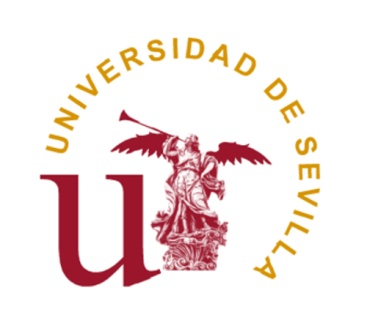 PROPUESTA DE CONTRATACIÓN                  Responsable:                        Orgánica:                              Candidato/a seleccionado/a:      	Ref. Convocatoria de Selección de Personal :                        Nuevo Contrato                         Fecha de Inicio :                            Distribución Horaria Semanal:        	    Prórroga                                 Fecha de Inicio                              Fecha de Fin          CENTRO DE TRABAJO:      DEPARTAMENTO:      En caso de necesitar alguna aclaración o detalle complementario de la presente Propuesta de Contratación, deben ponerse en contacto con:NOMBRECORREO ELECTRONICO                                             TELEFONOA fin de contactar con el contratado para solicitarle la documentación que debe aportar para formalizar el proceso:CORREO ELECTRONICO                                             TELEFONO